Privacy NoticeHow we use personal information relating to staff, governors and volunteersThis Privacy Notice is to let you know how we as an educational setting look after personal information about our staff and governors which you provide to us.  This notice explains the reasons why we hold personal information, how we use this information, who we share it with and how we keep it secure.  This notice meets with the requirements of the General Data Protection Regulations (GDPR).A copy of this Privacy Notice is available on our website www.russell-lower.co.uk  Please refer to the website copy of this Privacy Notice for the latest version as it will be updated from time to time to reflect any changes in our circumstances.If you have any questions or queries or would like to discuss anything in this Privacy Notice, please contact: Sarah Bremner, Office Manager, at office@russell-lower.co.uk The categories of school workforce information that we collect, process, hold and share include:Personal information such as name, employee or teacher number, national insurance number, address and date of birthContact information such as names and telephone numbers for use in cases of emergencySpecial categories of data including characteristics information such as gender, age, ethnic groupContract information such as start dates, hours worked, post, roles and salary informationWork absence information such as number of absences and reasonsQualifications and, where relevant, subjects taughtRelevant medical informationPre-employment checks, including on-line searches as part of due diligenceWhy we collect and use this informationWe use school workforce data to:To keep children safe, including DBS checks and pre-employment screening which includes on-line searches as part of due diligenceImprove the management of workforce data across the sectorEnable the development of a comprehensive picture of the workforce and how it is deployedPay salaries and pension contributions Inform the development of recruitment and retention policiesAllow better financial modelling and planningEnabling ethnicity and disability monitoringThe lawful basis on which we process this information We make sure that information we collect and use about our workforce is in line with the GDPR and Data Protection Act.  This means that we must have a lawful reason to collect the data, and that if we share that with another organisation or individual we must have a legal basis to do so.The lawful basis for schools to collect and process information comes from a variety of sources, such as Article 6 and Article 9 of the GDPR and the Safeguarding of Vulnerable Groups Act 2006.  We also have obligations to organisations such as HMRC and the Department of Work and Pensions.Collecting this informationWhilst the majority of information you provide to us is mandatory, some if it is provided to us on a voluntary basis.  In order to comply with data protection legislation, we will inform you whether you are required to provide certain school workforce information to us or if you have a choice in this.Storing this informationWe create and maintain an employment file for each staff member. The information contained in this file is kept secure and is only used for purposes directly relevant to your employment. Once your employment with us has ended, we will retain this file and delete the information in it in accordance with the Information and Records Management Society’s toolkit for schools.Who we share this information with and whyWe do not share information about you with any third party without your consent unless the law and our policies allow us to do so.Where it is legally required, or necessary (and it complies with data protection law) we may share personal information about you with:Our local authority The Department for Education Your family or representativesOur regulator OfstedSuppliers and service providersTrade unions and associationsHealth authoritiesEmployment and recruitment agenciesLocal AuthorityWe are required to share information about our school employees with our local authority (LA) and Department for Education (DfE) under section 5 of the Education (Supply of Information about the School Workforce)(England) Regulations 2007 and amendments.Data collection requirementsThe DfE collects and processes personal data relating to those employed by schools (including Multi Academy Trusts) and local authorities that work in state funded schools (including all maintained schools, all academies and free schools and all special schools including Pupil Referral Units and Alternative Provision).  All state funded schools are required to make a census submission because it is a statutory return under sections 113 and 114 of the Education Act 2005To find out more about the data collection requirements placed on us by the Department for Education including the data that we share with them, go to https://www.gov.uk/education/data-collection-and-censuses-for-schools. The department may share information about school employees with third parties who promote the education or well-being of children or the effective deployment of school staff in England by:Conducting research or analysisProducing statisticsProviding information, advice or guidanceThe department has robust processes in place to ensure that the confidentiality of personal data is maintained and there are stringent controls in place regarding access to it and its use.  Decisions on whether DfE releases personal data to third parties are subject to a strict approval process and based on a detailed assessment of:Who is requesting the dataThe purpose for which it is requiredThe level and sensitivity of data requested; andThe arrangements in place to securely store and handle the dataTo be granted access to school workforce information, organisations must comply with its strict terms and conditions covering the confidentiality and handling of the data, security arrangements and retention and use of the data.For more information about the department’s data sharing process, please visit:https://www.gov.uk/data-protction-how-we-collect-and-share-research-data To contact the department:  https://www.gov.uk/contact-dfe Requesting access to your personal dataUnder data protection legislation, you have the right to request access to information about you that we hold.  This is known as a ‘Subject Access Request’ or SAR.  To make a request for your personal information contact Sarah Bremner, Office Manager, at office@russell-lower.co.uk You also have the right to:Object to processing of personal data that is likely to cause, or is causing, damage or distressPrevent processing for the purpose of direct marketingObject to decisions being taken by automated meansIn certain circumstances, have inaccurate personal data rectified, blocked, erased or destroyed; andClaim compensation for damages caused by a breach of the Data Protection regulationsComplaintsWe take any complaints about our collection and use of personal information very seriously. If you think that our collection or use of personal information is unfair, misleading or inappropriate, or have any other concern about our data processing, please raise this with us in the first instance. To make a complaint, please contact Sarah Bremner, Office Manager, at office@russell-lower.co.uk Alternatively, you can make a complaint to the Information Commissioner’s Office:Report a concern online at https://ico.org.uk/concerns/Call 0303 123 1113Or write to: Information Commissioner’s Office, Wycliffe House, Water Lane, Wilmslow, Cheshire, SK9 5AFFurther informationIf you would like to discuss anything in this Privacy Notice, please contact: Sarah Bremner, Office Manager, at office@russell-lower.co.uk DataControllerRUSSELL LOWER SCHOOL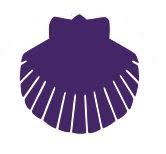 DataControllerQueens Road,Ampthill,Bedfordshire.  MK45 2TD